Välkommen till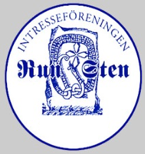 ÅRSSTÄMMAför Runstens Intresseföreningonsdagen den 26 februari 18.30 i       FörsamlingshemmetStyrelsens förslag (pkt 14) finns att läsa på hemsidan wwww.runstenoland.se.Dagordning:Mötets öppnandeFastställande av röstlängd för mötet Val av ordförande för årsstämmanVal av sekreterare för årsstämmanVal av 2 justerare för årsstämman, tillika rösträknareFråga om mötet har utlysts på rätt sättFastställande av dagordningVerksamhetsberättelsen för 2019Kassarapport RevisionsberättelseStyrelsens ansvarsfrihetÅrsstämmans val a) val av 2 ordinarie styrelseledamöter på två år 
c) val av ordförande bland styrelsens ledamöter, mandattid ett år
d) val av 2 styrelsesuppleanter på två år
e) val av 2 revisorer och 1 revisorssuppleant på ett år
f) val av 3 ledamöter till valberedning på ett år, av vilka en skall utses till sammankallande Medlemsavgiftens fastställandeStyrelsens förslag till prioritering av projektansökning ”Bygdens bästa” (se bilaga)Eventuellt övriga frågor som anmälts under punkt 7Mötet avslutasVi fikar tillsammans - med SEMLOR!Medlemsavgift för 2020, 50 kr, betalas till Bankgiro 5957–1372 eller via Swish 123 287 5987.                                        Kom ihåg att skriva ditt namn!